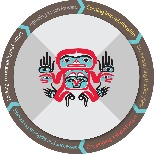              FOSTER CAREGIVER INCLUSIVE FOSTER CARE SELF-ASSESSMENTThe goal of this self-assessment is to help you talk to your Resource Worker about areas of Inclusive Foster Care where you are particularly strong and areas where you would like help. Please rate the extent to which you feel you have been able to demonstrate the listed activities over the last year in relation to the family of one of the children in your home. Remember that there are no right and wrong answers. Some activities may not be possible for the child in your home, some are.Which TWO activities would you like to try or do more of in the following year?  ____________________________________________________________________________________________________________________________________________________________________________________For each of these two activities, what steps will you take to make this happen and what support will you need? ______________________________________________________________________________________________________________________________________________________________________________________________________________________________________________________________________________________________________________________________________________________________________________________________________________________________________________________________________________________________________________________________________________________________________________________________________________________________________________________Think of one child in your home: NAME of child: ____________________________________Thinking of this child, rate the extent to which you have been able to do the following this year:Think of one child in your home: NAME of child: ____________________________________Thinking of this child, rate the extent to which you have been able to do the following this year:Never/Not at allRarely/HardlySometimes/SomewhatOften/MostlyAlways/A great dealAlways/A great dealDemonstrate acceptance, respect and empathy for the child’s parent(s)/familyDemonstrate acceptance, respect and empathy for the child’s parent(s)/familyEncourage and promote the child’s cultureEncourage and promote the child’s cultureShare with the child’s parents/family all the news, pictures, and information about the child that is within your power to shareShare with the child’s parents/family all the news, pictures, and information about the child that is within your power to shareAsk the child’s parent(s) for information and advice regarding the childAsk the child’s parent(s) for information and advice regarding the childListen to the child and, in a developmentally appropriate way, involve the child in decisionsListen to the child and, in a developmentally appropriate way, involve the child in decisionsWould check with the child’s parent(s) before changing the child’s appearance (eg. cutting hair)Would check with the child’s parent(s) before changing the child’s appearance (eg. cutting hair)Support the child to talk openly about their parent(s)/familySupport the child to talk openly about their parent(s)/familySupport the child to display family pictures and/or to access these pictures in the foster homeSupport the child to display family pictures and/or to access these pictures in the foster homeAsk the child’s parent(s) about important child care practices, traditions and eventsAsk the child’s parent(s) about important child care practices, traditions and eventsIntegrate the child’s cultural practices and traditions into the foster home environment/routinesIntegrate the child’s cultural practices and traditions into the foster home environment/routinesSeek knowledge about the child’s Nation/BandSeek knowledge about the child’s Nation/BandTake the child to and from family visitsTake the child to and from family visitsEncourage the child’s parent(s)/family to attend the child’s appointments or eventsEncourage the child’s parent(s)/family to attend the child’s appointments or eventsSupport the relationship between the child and the child’s siblings ***leave blank if no siblingsSupport the relationship between the child and the child’s siblings ***leave blank if no siblingsTeach parenting skills to the child’s parent(s)Teach parenting skills to the child’s parent(s)Would offer ongoing support to the child’s parent(s) after the child has returned homeWould offer ongoing support to the child’s parent(s) after the child has returned homeFacilitate the child’s involvement in Indigenous cultural activities and eventsFacilitate the child’s involvement in Indigenous cultural activities and eventsFacilitate the child’s involvement in Indigenous cultural activities and events that are specific to the child’s unique culture/communityFacilitate the child’s involvement in Indigenous cultural activities and events that are specific to the child’s unique culture/communityAttend and participate with the child in Indigenous cultural activities and eventsAttend and participate with the child in Indigenous cultural activities and eventsPursue all appropriate opportunities to visit the child’s Indigenous community members, Elders and territoryPursue all appropriate opportunities to visit the child’s Indigenous community members, Elders and territoryRate the extent to which you have been able to:Rate the extent to which you have been able to:Never/Not at allRarely/HardlySometimes/SomewhatOften/MostlyAlways/A great dealAlways/A great dealFacilitate between the child and the child’s parent(s)…Phone callsFacilitate between the child and the child’s parent(s)…Visits in the communityFacilitate between the child and the child’s parent(s)…Visits in the foster homeFacilitate between the child and the child’s parent(s)…Visits in the parent(s)’ homeFacilitate between the child and other members of the child’s family…Phone callsFacilitate between the child and other members of the child’s family…Visits in the communityFacilitate between the child and other members of the child’s family…Visits in the foster homeFacilitate between the child and other members of the child’s family…Visits in the family member(s)’ home